Ұзақ мерзімді жоспар тарауы 9 сынып. Қазақстанның  экономикалық және әлеуметтік географиясыХалқы және еңбек ресурстары тарауы Мектеп: №14 мектеп-гимназия   Астана қаласыКүні: Мұғалімнің  аты-жөні:  Ергалиева Нагима УткелбаевнаМұғалімнің  аты-жөні:  Ергалиева Нагима УткелбаевнаСынып: 9 «Ә»Қатысқандар:20Қатыспағандар:Сабақтың тақырыбы§8.Халықтың көші –қоны  §8.Халықтың көші –қоны  Сабақтың жалпы мақсатыҚазақстан халқының көші-қоны, оның түрлері мен себептерін біледі, ел экономикасындағы маңыздылығына баға береді. Қазақстан халқының көші-қоны, оның түрлері мен себептерін біледі, ел экономикасындағы маңыздылығына баға береді. Сабақ  мақсаттары Барлық оқушылар:Барлық оқушылар:Сабақ  мақсаттары Халықтың көші-қонына қатысты түсініктерді естерінде сақтайды және айтып береді, тірек –сызбалармен жұмыс жасап талдайды, көші-қон сальдосын есептеп шығарады,ел экономикасындағы орнына баға береді.Халықтың көші-қонына қатысты түсініктерді естерінде сақтайды және айтып береді, тірек –сызбалармен жұмыс жасап талдайды, көші-қон сальдосын есептеп шығарады,ел экономикасындағы орнына баға береді.Сабақ  мақсаттары Оқушылардың басым көпшілігі:Оқушылардың басым көпшілігі:Сабақ  мақсаттары Халықтың көші-қонына қатысты терминдердің мағынасын біледі,салаларын  жіктей алады, көші-қон сальдосын  анықтайды, Қазақстан бойынша маңыздылығын мен дамуын талдайдыХалықтың көші-қонына қатысты терминдердің мағынасын біледі,салаларын  жіктей алады, көші-қон сальдосын  анықтайды, Қазақстан бойынша маңыздылығын мен дамуын талдайдыСабақ  мақсаттары Кейбір оқушылар:Кейбір оқушылар:Сабақ  мақсаттары Халықтың көші-қонын түрлері бойынша талдап,оған сипаттама береді,көші-қонның  дүние жүзінде және Қазақстан бойынша маңыздылығына  баға береді, тұжырымдайды.Халықтың көші-қонын түрлері бойынша талдап,оған сипаттама береді,көші-қонның  дүние жүзінде және Қазақстан бойынша маңыздылығына  баға береді, тұжырымдайды.Бағалау критериилеріОқушылар: - халықтың көші-қоны, оның түрлерін сипаттайды;  -маңыздылығын біледі;-  ел экономикасындағы орнына баға береді.Оқушылар: - халықтың көші-қоны, оның түрлерін сипаттайды;  -маңыздылығын біледі;-  ел экономикасындағы орнына баға береді.Тілдік мақсаттар:Оқушылар жасай алады…тақырып мәтінін оқиды,  халықтың көші-қоны, оның түрлерін, маңыздылығын  анықтайды (О) шағын топтарда мәтінің мазмұнын талқылайды, бір-бірінің пікірлерін тыңдайды, тапсырманы орындайды, баяндайды (Т)ресурстарды қолданады, тапсырмаларды орындау барысында  географиялық нысандарды, терминдерді тіркеп жазады (Ж)өз ойын ауызша жеткізе біледі, диалогқа түседі, пікірінің маңыздылығын дәлелдейді. (А)Оқушылар жасай алады…тақырып мәтінін оқиды,  халықтың көші-қоны, оның түрлерін, маңыздылығын  анықтайды (О) шағын топтарда мәтінің мазмұнын талқылайды, бір-бірінің пікірлерін тыңдайды, тапсырманы орындайды, баяндайды (Т)ресурстарды қолданады, тапсырмаларды орындау барысында  географиялық нысандарды, терминдерді тіркеп жазады (Ж)өз ойын ауызша жеткізе біледі, диалогқа түседі, пікірінің маңыздылығын дәлелдейді. (А)Тілдік мақсаттар:Пәндік лексика мен терминологияны:Пәндік лексика мен терминологияны:Тілдік мақсаттар:Миграция,эмиграция,иммирация,репатриация,оралман,дискриминация, ремэмиграция,тартылыс полюстері, Миграция,эмиграция,иммирация,репатриация,оралман,дискриминация, ремэмиграция,тартылыс полюстері, Тілдік мақсаттар:Диалог/ жазба жұмыстары үшін пайдалы сөз тіркестер жиыны (жиындары):Диалог/ жазба жұмыстары үшін пайдалы сөз тіркестер жиыны (жиындары):Тілдік мақсаттар:Сөйлемдерді толықтырыңыз,аяқтаңызКөші-қонның көлемі төмендегі жағдайлар бойынша көтеруге болады:1..............................   2.........................   3.................................                                          «Нұрлы жол» бағдарламасы мемлекетті модернизациялау үшін халықты ........ және ............................. қарастырған. (....)Сөйлемдерді толықтырыңыз,аяқтаңызКөші-қонның көлемі төмендегі жағдайлар бойынша көтеруге болады:1..............................   2.........................   3.................................                                          «Нұрлы жол» бағдарламасы мемлекетті модернизациялау үшін халықты ........ және ............................. қарастырған. (....)Құндылықтарға баулу:«Мəңгілік Ел» жалпыұлттық идеясының  зайырлы қоғам мен жоғары рухани құндылықтарын  экономикадағы өрлеудің, білім беру, денсаулық сақтау жəне мəдениеттің ұлттық жүйесін табысты дамытудың ең маңызды  құндылығын қалыптастыру«Мəңгілік Ел» жалпыұлттық идеясының  зайырлы қоғам мен жоғары рухани құндылықтарын  экономикадағы өрлеудің, білім беру, денсаулық сақтау жəне мəдениеттің ұлттық жүйесін табысты дамытудың ең маңызды  құндылығын қалыптастыруПәнаралық  байланыс:Математика, Қазақстан тарихы, қазақ әдебиетіМатематика, Қазақстан тарихы, қазақ әдебиетіАлдыңғы білім§7.Халықтың қоныстануы §7.Халықтың қоныстануы Сабақ барысыСабақ барысыСабақ барысыЖоспарланған сабақ кезеңдері Сабақтағы жоспар жаттығу түрлеріРесурстарСабақтың басыБілуМақсаты:Қызығушылықты ояту, жаппай үдеріске тарту, тақырыпқа шығу,топтастыру, психологиялық ахуал тудыруУақыты: 5  минутТоптастыру ( «Сиқырлы әріптер» түсті қағаздарға жазылған әріптер арқылы топтасады)Рөлдерге бөліну. Топ мүшелері көшбасшы, таймкиппер, спикер, суретші-редактор болып бір-бірін сайлайды.Ой қозғау:- бүгін топтардың атаулары өзгеше. Қандай пікір бар? - бүгін сабақ не туралы болады?- қандай тақырыпты өтеміз?Сабақтың тақырыбы мен мақсатын анықтау.  Бағалау критерийлері - жаңа терминдердің мағынасын біледі.  Жеке  жұмыс Әдісі: «Түртіп алу» Тапсырма:Берілген терминдерді оқулық мәтінін пайдалана отырып, мағынасын анықтаңыздар.Дескрипторлар-жаңа терминдердің мағынасымен танысадыҚБ:  «Сұрақты қағып ал» әдісіЭлектронный журнал, Топтастыру қиылған әріптерОқулық В.Усиков,Т.Каза-новская,А.Усикова,Г.Зәбенова «Қазақстанның әлеуметтік және экономикалық географиясы» Алматы «Атамұра» 2013 жыл 77-78 бетТүсінуМақсаты: Көші –қонның салалары мен түрлерін түсінеді Уақыты: 3  минутБағалау критерийлері -Халықтың көші-қонының түрлерін сипаттайды- бір-бірінен ажыратады Жұптық  жұмыс Әдісі: Топтастыру Тапсырма Оқулықтың 32 суретіндегі көші қонның түрлері схема - сызбасына талдау жасаңызЕрікті, еріксіз, экономикалық, экологиялық, діни, уақытша, тұрақты, ішкі,сыртқы,саясиДескрипторлары -сызбамен танысады;-түрлері бойынша ажыратады;-түрлеріне сипаттама береді.ҚБ  «Дәптер алмастыру» арқылы жұптық өзара бағалауОқулық В.Усиков,Т.Казановская,А.Усикова,Г.Зәбенова «Қазақстанның әлеуметтік және экономикалық географиясы» Алматы «Атамұра» 2013 жыл 78 бет32 сурет Сабақтың ортасы.ҚолдануМақсаты:  Ұялы телефондарын пайдалану арқылы қажетті мәліметтерді жинақтап, көші-қон сальдосын есептейдіУақыты: 7 минутБағалау критерийлері    -көші-қон сальдосы терминин түсінеді:-есептеу жолдарын біледі. Топтық  жұмыс«Проблемалап оқыту» әдісіТапсырма Берілген аумақтар бойынша көші-қон сальдосын есептеңіз.(телефоннан қажетті мәліметтерді іздеу арқылы) І топ – Қазақстан бойынша ІІ топ – Атырау ІІІ топ –ҚызылордаІV топ –ПавлодарV топ –Астана қаласыДескрипторлары:-көші-қон сальдосын есептеудің жолын біледі:-мәліметтерді қолдана отырып, есептейді.ҚБ   топтық өзара бағалау  «Автобус аялдамасы»ТалдауМақсатыКөші-қонның түрлері бойынша  ажыратадыУақыты: 5 минутБағалау критерийі -көші-қонның түрлерін біледі;-кестеге көші –қонның түрлері бойынша орналастырады;Топтық жұмысӘдісі: Мәтінді жіктеу2 -тапсырмаБерілген мәтінді оқи отырып, төмендегі кестені толтырыңыздар. Дескрипторлары:-мәтінмен танысады;-талқылайды;-кестеге көші-қон түрлері бойынша орналастырады.ҚБ  топтық өзара бағалау «екі жұлдыз,бір ұсыныс» Кері байланысПостер,маркер,Сабақтың соңыЖинақтау:Мақсаты: қазақ халқының санына болжам жасайды.. Жобалау дағдыларын қалыптастыруУақыты: 12  минутБағалау критерийлері -жолдарын анықтайды;-себептерін анықтайды;- санына болжам жасайды;Жеке жұмысӘдісі:  болжам жасауТапсырма:«Қазақ халқының саны қазіргіден көбірек болушы ма еді ?» Барлық оқушылар: Жәрдемші тапсырмаларСөйлемдерді толықтырыңыз,аяқтаңызКөші-қонның көлемі төмендегі жағдайлар бойынша көтеруге болады:1..............................   2.........................   3.................................                                               «Нұрлы жол» бағдарламасы мемлекетті модернизациялау үшін халықты ........ және ............................. қарастырған. (....)Оқушылардың басым көпшілігі:Сыртқы және ішкі көші-қонның негізгі ағымдарын сызбаға түсіріңіз                  Сыртқы көші-қонРепатриация     эмиграция     гастарбайтер                        Ішкі көші-қон  Ауылдан-қалаға           қаладан-ауылға Кейбір оқушылар:Қазақ халқының жаппай еріксіз көшірілуі 1916 жылғы көтеріліс жылдарынан басталып,1930 жылғы ұйымдастыру мен аштық кезіне сәйкес келеді.Сол кезде Қытайға,Монғолияға,Ауғанстанға,Иранға, Орта Азия мен Ресейге 1,3 млн адам көшіпті. Демографтар шет елдердегі этникалық қазақтардың  3/2 –і сол көшіп кеткендердің ұрпақтары екендігін айтады. Егер осы кеткендердің ұрпақтары Қазақстанда тұратын болса, елімізде халық саны қаншаға артқан болар еді және ел экономикасына тигізетін үлесіне болжам жасаңыз.Дескрипторлары:- жолдарын анықтайды;-себептерін анықтайды;- санына болжам жасайды;ҚБ: «Үш минуттық үзіліс» «Қаратаудың басынан көш келеді» видеосы  Оқулық В.Усиков,Т.Казановская,А.Усикова,Г.Зәбенова «Қазақстанның әлеуметтік және экономикалық географиясы» Алматы «Атамұра» 2013 жыл 80 бетБағалау Мақсаты: Көші-қонның ел экономикасындағы  маңыздылығы мен қазақ халқының көшу тарихына баға бередіУақыты: 5 минБағалау критерийі- тарихи деректерге сүйенеді:-дәлелдер келтере отырып, мақала жазады. Жеке  жұмысӘдісі: редакциялық мақалаТапсырма: «Қазақстан халқы дүние жүзіндегі ең қозғалыстағы халықтың бірі» атты мақала жазуДескрипторлары:- тарихи деректерге сүйенеді:-дәлелдер келтере отырып, мақала жазады.Сабақтың оқу жетістіктерін бағалау «Нысана»  әдісі. Әр оқушы өзінің нысанадағы орнын белгілейді.         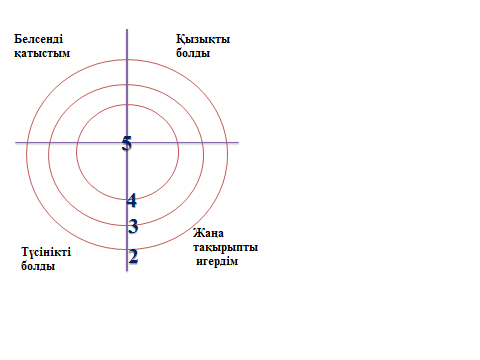 